П О С Т А Н О В Л Е Н И Еот  16.02.2017   № 141г. МайкопО признании утратившими силу отдельных постановлений Администрации муниципального образования «Город Майкоп»В целях приведения в соответствие с действующим законодательством, п о с т а н о в л я ю:1. Признать утратившими силу постановления Администрации муниципального образования «Город Майкоп»:1) от 17.05.2012 № 363 «Об утверждении Правил размещения на территории муниципального образования «Город Майкоп» некапитальных объектов торгового назначения и бытового обслуживания населения»;2) от 15.01.2014 № 21 «О внесении изменений в постановление Администрации муниципального образования «Город Майкоп» от 17.05.2012 г. № 363 «Об утверждении Правил размещения на территории муниципального образования «Город Майкоп» некапитальных объектов торгового назначения и бытового обслуживания населения».2. Опубликовать настоящее постановление в газете «Майкопские новости» и разместить на официальном сайте Администрации муниципального образования «Город Майкоп».3. Настоящее постановление вступает в силу со дня его опубликования.Глава муниципального образования«Город Майкоп»                                                                            А.В. Наролин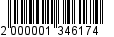 Администрация муниципального образования «Город Майкоп»Республики Адыгея 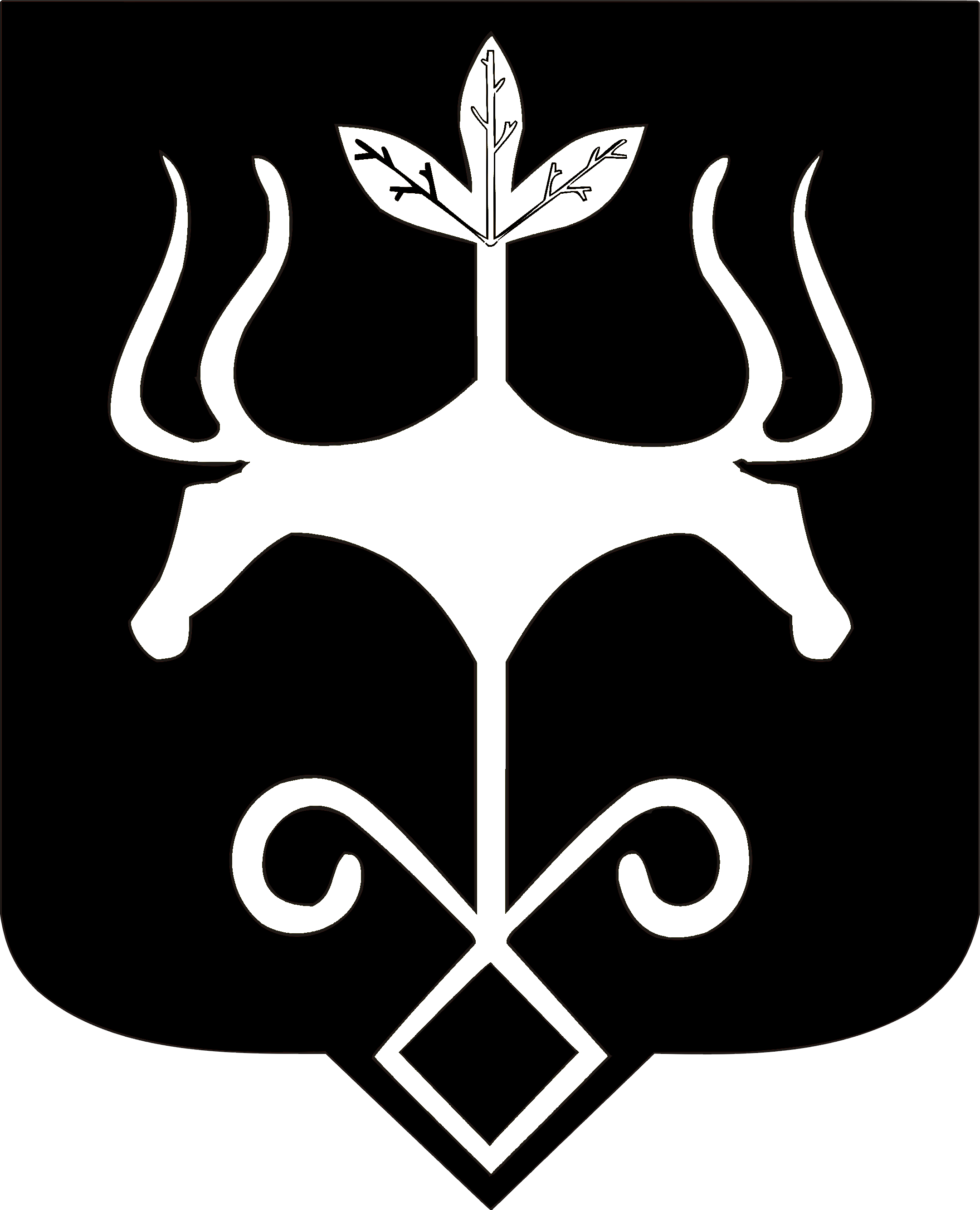 Адыгэ Республикэммуниципальнэ образованиеу 
«Къалэу Мыекъуапэ» и Администрацие